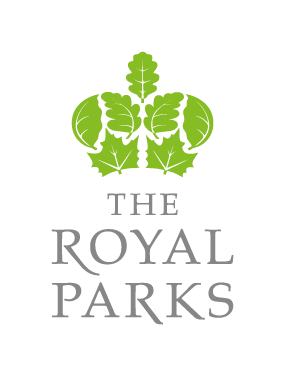 FOL16/670: DRILL, CONSTRUCT, DEVELOP & TEST PUMP A NEW BOREHOLE WITHINTHE REGENT’S PARK TOGETHERWITH PERMANENT INSTALLATIONWORKS, CONTROLSAND PIPE WORKAPPENDIX 2 Appendix 2Statutory Instrument 1997 No 1639 - The Royal Parks and Other Open Spaces Regulations 1997